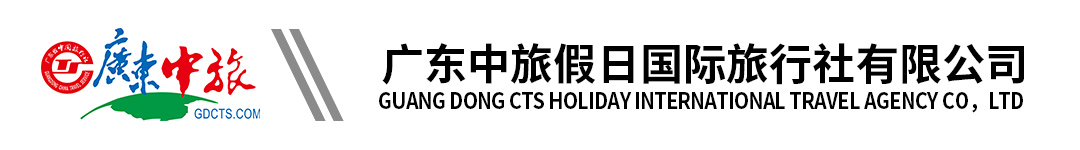 【增城二龙山醉美花海】增城纯玩1天丨打卡小楼人家·东西境老街丨赏五月雪（油桐花）—浪漫的雪丨畅游梯田花海丨漫步各色花海行程单行程安排费用说明其他说明产品编号TX-20240328SP24060639出发地广州市目的地增城市行程天数1去程交通汽车返程交通汽车参考航班上车点：上车点：上车点：上车点：上车点：产品亮点1、赏五月雪（油桐花）——浪漫的雪，遇见最美的你1、赏五月雪（油桐花）——浪漫的雪，遇见最美的你1、赏五月雪（油桐花）——浪漫的雪，遇见最美的你1、赏五月雪（油桐花）——浪漫的雪，遇见最美的你1、赏五月雪（油桐花）——浪漫的雪，遇见最美的你天数行程详情用餐住宿D1广州—蜜蜂基地—二龙山—午餐自理—小楼人家—返程早餐：X     午餐：X     晚餐：X   无费用包含1.交通：按实际参团人数安排空调旅游巴士，每人1正座1.交通：按实际参团人数安排空调旅游巴士，每人1正座1.交通：按实际参团人数安排空调旅游巴士，每人1正座费用不包含团费不含游客旅途中的一切个人消费和旅游意外保险，请游客自愿购买团体旅游意外保险。团费不含游客旅途中的一切个人消费和旅游意外保险，请游客自愿购买团体旅游意外保险。团费不含游客旅途中的一切个人消费和旅游意外保险，请游客自愿购买团体旅游意外保险。预订须知1、此团40 人成团，为保证游客可如期出发，我社将与其他旅行社共同组团（拼团出发），如客人不接受拼团出发，请报名时以书面形式注明。如报名人数不足40 成人时无法成团，或遇特殊情况（如：当地天气原因或游客临时退团造成不成团等）致使团队无法按期出行，我社提前2 天通知游客，游客可根据自身情况改线或改期，如不能更改出游计划，我社将全额退还已交团费。【接待社：广州市途喜国际旅行社有限公司，许可证号：L-GD02199，质监电话：18027368336】